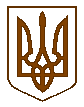 УКРАЇНАБілокриницька   сільська   радаРівненського   району    Рівненської    області(четверта чергова сесія восьмого скликання) РІШЕННЯвід 04 березня 2021  року                                                                            №104     Про затвердження нормативної грошовоїоцінки земельної ділянки площею 26,3125 гектара,що знаходиться у постійному користуванніГоловного управління Державної служби України з надзвичайних ситуацій у Рівненській областідля розміщення та постійної діяльності органів і підрозділів ДСНСна території Білокриницької сільської радиРівненського району Рівненської області 	Розглянувши клопотання Товариства з обмеженою відповідальність «Землевпорядна компанія «Юрземгеопроект» та розроблену технічну документацію з  нормативної грошової оцінки земельної ділянки площею 26,3125 гектара, що знаходиться у постійному користуванні Головного управління Державної служби України  з надзвичайних ситуацій у Рівненській області для розміщення та постійної діяльності органів і підрозділів ДСНС на території Білокриницької сільської ради Рівненського району Рівненської області та керуючись статтею 12 Земельного кодексу України, статтею 23 Закону України «Про оцінку земель» та статтею 33 Закону України  "Про місцеве самоврядування в Україні" за погодженням постійної комісії з питань архітектури, містобудування, землевпорядкування та екологічної політики, сесія Білокриницької сільської радиВ И Р І Ш И Л А:Затвердити технічну документацію з нормативної грошової оцінки земельної ділянки (кадастровий номер 5624683000:01:002:0458) площею 26,3125 гектара, що  знаходиться у постійному користуванні Головного управління Державної служби України з надзвичайних ситуацій у Рівненській області для розміщення та постійної діяльності органів і підрозділів ДСНС на території Білокриницької сільської ради Рівненського району Рівненської області.Нормативна грошова оцінка земельної ділянки становить 37742250 (тридцять сім мільйонів сімсот сорок дві тисячі двісті п’ятдесят) гривень.Ввести в дію технічну документацію з нормативної грошової оцінки земель з 01.01.2022 року.Контроль за виконанням даного рішення покласти наголову постійної комісії з питань архітектури, містобудування, землевпорядкування та екологічної політики сільської ради, Бондарчука В.К.Сільський голова                                                                 Тетяна ГОНЧАРУК